Семинар-практикум для педагогов  «Трудные дети: методы взаимодействия педагогов  с агрессивными детьми».Проблема агрессивного поведения детей весьма актуальна в наши дни. Воспитатели и родители отмечают, что агрессивных детей становится с каждым годом все больше и больше. Таким образом, психологическая коррекция агрессивного поведения детей должна носить комплексный, системный  характер и учитывать основные характерологические особенности агрессивных детей, и в первую очередь, такие, как: отсутствие контроля над своими эмоциями; ограниченный набор поведенческих реакций в проблемных для них ситуациях; отсутствие эмпатии и высокий уровень тревожности. Для того чтобы результат работы с агрессивным ребенком был стойким, 7 сентября, педагог-психолог Анна Викторовна, провела семинар-практикум для педагогов  «Трудные дети: методы взаимодействия педагогов  с агрессивными детьми», на котором озвучила  как грамотно выстраивать  взаимодействовать  с детьми данной категории.Анна Бессонова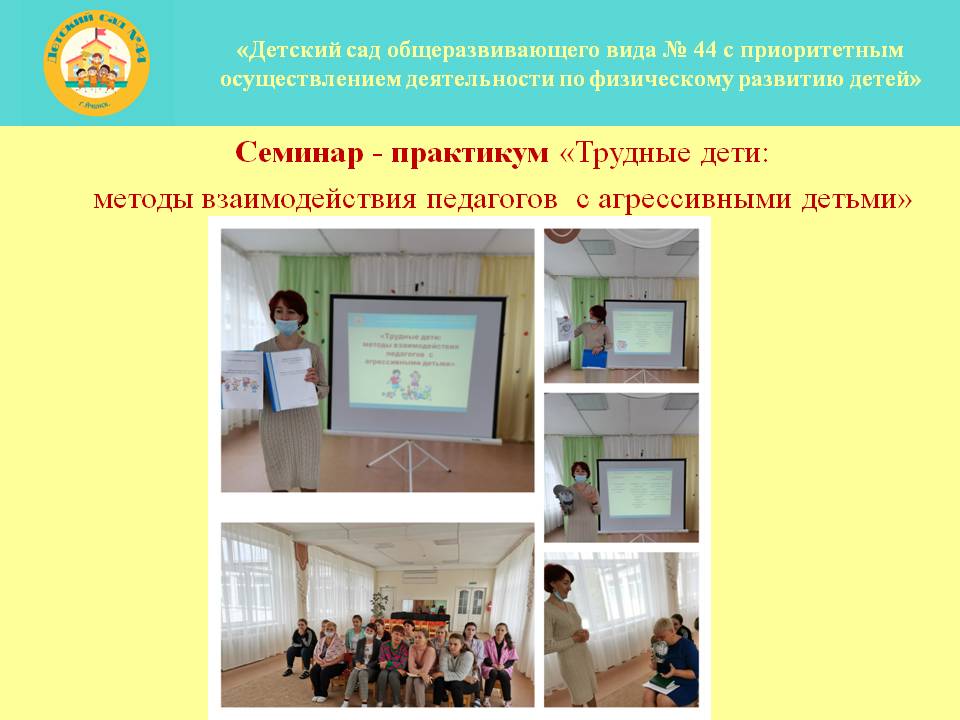 